T. C. 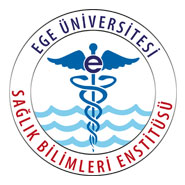 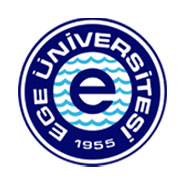 EGE ÜNİVERSİTESİSAĞLIK BİLİMLERİ ENSTİTÜSÜ MÜDÜRLÜĞÜTEZ SAVUNMA JÜRİSİ ÜYELERİNE CİLTLİTEZİN TESLİMİ TUTANAĞI*Bu form Ege Üniversitesi Eğitim-Öğretim Yönetmeliği'nin . . . . . . .  maddelerine göre düzenlenmiştir.Ayrıntılar ve yapılacak işlemlerle ilgili bilgi için Lisansüstü Eğitim - Öğretim Yönetmeliği'ne web sayfasından (http://sbe.ege.edu.tr/ ) ulaşılabilir.Öğrencinin;Adı, Soyadı                       :Numarası                          :Anabilim Dalı                   :Programı                          :              Yüksek Lisans                DoktoraDanışman Onayı             :Danışman Adı Soyadı    :İmza                                  :Tez Savunma Sınav Jürisi OnayıEnstitü Yönetim Kurulu'nun        /        /        tarih ve             sayılı toplantısında  "Tez Savunma Sınavı Jüri Üyesi" olarak görevlendirildiğim yukarıda adı, soyadı programı yazılı öğrencinin tezi tarafıma teslim edilmiştir.Tez Savunma Sınav JürisiAsıl ÜyelerÜnvanı, Adı Soyadı                                             Anabilim Dalı/ Kurumu                             Tarih                       İmza1.	/	/	/	.	.  .  .  .  .2.	/	/	/	.	.  .  .  .  .3.	/	/	/	.	.  .  .  .  .4.	/	/	/	.	.  .  .  .  .5.	/	/	/	.	.  .  .  .  .6.	/	/	/	.	.  .  .  .  .Yedek Üyeler         Ünvanı, Adı Soyadı                                             Anabilim Dalı/ Kurumu                             Tarih                       İmza1.	/	/	/	.	.  .  .  .  .2.	/	/	/	.	.  .  .  .  .3.	/	/	/	.	.  .  .  .  .